May Elementary SchoolSuggested Supply List for 2022–2023The Clark County School District provides necessary supplies for allstudents in order to meet their educational needs.  However, we knowthat sometimes parents choose to buy school supplies for their child.Should you decide to do this, the following are items by grade level. 1st Grade                      1 large box of Kleenex1 backpack (with child’s name on it) (No wheels)                      1 pair of Fiskar scissors                      2 boxes of crayons (16 or 24 pack)                      1 package of #2 pencils	                      1 pencil box                      1 pack of highlighter - yellow                      1 reams of copy paper4 black expo dry erase markers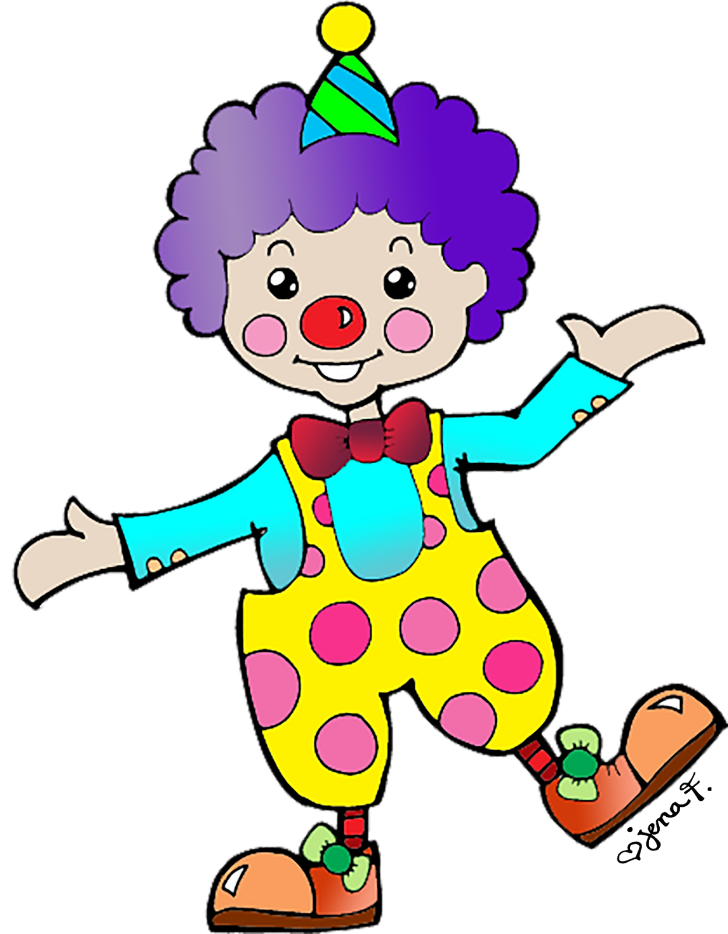 10 glue sticks - large1 container of disinfectant wipes		1 bottle of hand sanitizer            	1 box of gallon size Ziploc bags                      1 box of snack size Ziploc bags            	1 headphones (No earbuds)